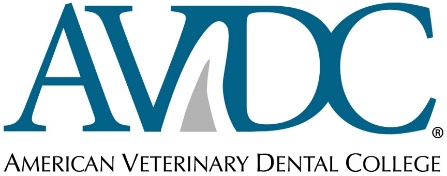 FORM TSC 405EQ ANNUAL REPORT REVIEW FORMFor Completion by TSC MemberReviewer: Please complete the tan boxes.Checklist of items included in Annual Report document for TSS reviewNotes: Chronological Case log, MRCL Case Log and MRCL diplomate review forms are available on the AVDC on-line system, which will be accessible to you for the trainees you are assigned to review.The Approval Certificates for items such as Case Reports, Radiograph Sets and Specialist Training Forms previously Approved by the Credentials Committee are available for your review by clicking the Program Summary link in the wide tan line on the Annual Report document.Detailed Review:1. Activity Log	Properly completed		Yes 	No 2. Curriculum Vitae	Up-to-date and adequate		Yes 	No 	Dental Seminars/Wet Labs/Presentations summarized in CV, separated into those attended and those presented?		Adequate format		Yes 	No 		Adequate number 		Yes 	No 3. MRCL Cases logged in last 12 months:	Use only AVDC abbreviations		Yes 	No 	Cases counted correctly (no more than 3 cases per		patient per treatment episode [ 2 for RE cases]).….		Yes 	No Follow-ups/case continuation visits conform to Re-Exam procedure (see Case Log document on AVDC web site)………….………………....	Yes…..No 	No cases logged prior to registration date (Advanced standing exempt; review only if program approved in last 12 months)		Yes 	No Note: On-line system does not necessarily result in coherent sequencing of case # and date – click Case# and Date column heading to toggle between Case# order and Date order.	Cases in last 12 months categorized correctly?		Yes 	No 	Radiographs taken when indicated?		Yes 	No 4. MRCL Case Summary Log	MRCL log accessible on-line (View Mode = MRCL Log) 	                  Yes 	No 	All listed MRCL cases have MRCL form completed by Diplomate?	Yes 	No  NAThe % of cases in a particular MRCL category for which the trainee was the Primary Dentist is shown immediately beneath the Category title in the MRCL log. 		50+% of MRCL cases in each category are as primary dentist (P, P/D or RA)?			……….….Yes 	No For MRCL categories OM, PE3, PE4, EN3, RE, OS2, OS3, OS4, OS5, OR1 and OR3, a mixture of types of procedure is required. No more than 67% (two-thirds) of the cases in those categories can be of the same procedure. Are 33% (one third) or more of the procedures in cases listed in each of these categories different from those of the most common procedure in that category in this trainee’s log? ……….………………………………………………….Yes 	No If less than one third of the procedures are different from those of the most common procedure in that category, report in your review that the trainee will need to add cases with procedures different from the most common procedure, by swapping out cases if necessary. 5. Diplomate Review Forms for MRCL Cases (Advanced Standing exempt)Review only forms not previously reviewed by TSS. To view status of form, access log (View Mode = MRCL Log), then check Committee column. If TSS-OK present, no need to review form. To review the form, click on the icon in the File column. For forms with no TSS-OK notation (i.e. not previously review by TSS):	All properly completed and no discrepancy between content of form and case log entry?				Yes  No  NA	All forms completed within 1 year of date of procedure?	…………..Yes 	 No  NARemember to add TSS-OK to all MRCL case log entries with forms you approved (click case # in the MRCL case log entry for that case, scroll to bottom of the Edit Case Log Entry screen, then click the Submit Committee Approval link)For forms with a TSS-Not OK notation, review the comments in the Comments for TSS Reviewer in the Annual Report check list, then review the form to determine whether the problem has been corrected. If so, click the Submit Committee Approval link in the Edit Case Log Entry page. If there is still a problem, briefly describe the problem in your review report.  6. Supervisor Report Form 	Each entry completed by Diplomate?………………………	Yes 	No 	Visitation Hours or Residency weeks adequate for program level?	Yes 	No  NA7. Radiograph Sets. The AVDC policy is that  radiograph sets must both have been submitted within the first 12 months of a residency  program, and rad sets must have been approved by the end of the second year of the training program. 	Radiograph sets submitted within first 12 months?……………………Yes  No  NA	Radiograph sets approved by end of second year?.................................Yes  No  NA8. Anesthesia/Radiology/Surgery Specialist HoursFor specialty(ies) not Pre-Approved by Credentials Committee 				Each entry completed with hours/dates, diplomate identified?	Yes 	No  NA		Hours adequate for program level?		Yes 	No  NARecords show completion of 40 hours in:      Anesthesia      Radiology     Surgery  NAIf yes, recommend that trainee submits form for each completed specialty to the Executive Secretary for Pre-Approval review by Credentials Committee if s/he has not already done so.9. Comments or requests included in the previous Annual Report review by TSS that request or require response from trainee:	Any responses requested or required?...................................	Yes 	No  NA	Is there a satisfactory response in this year’s Annual Report? …    	Yes 	No  NAOVERALL COMMENTS by ASSIGNED REVIEWERName and save the completed: ResidentLASTNAME, FirstName  YourName  Approve or Action Required or Comments. Send it to the TSC chair via DMS as an attachment in the Annual Report document you are reviewing, by clicking Attach File on the command bar at the top of the screen. Follow the instructions to locate the form and upload it. Remember to click Save Changes!Resident or Advanced Standing Applicant:Type of Program:Residency        Training program period reviewed (calendar year):Program start and proposed end date (on Annual Report form):Annual Report Form, including Activity Log and Program ChangesUpdated CVVisitation Form (Not required for Residents)Specialist Hours Logs – separate forms for Anesthesia, Radiology, Surgery (not required for each specialty already Pre-Approved by Credentials Committee)Previous year’s TSC review report (not included if training program started in current reporting year)Supervisor ReportComments:Comments:Comments:Comments: Comments: Comments:Comments:Comments: Comments:Strong Points:Strong Points:Deficiencies:Deficiencies:Suggestions: Suggestions: Name of reviewer: Date review submitted:Status assigned by TSC chair: (Delete as appropriate)                   Initial Review Completed, orAction by Trainee Required, or                   Review Completed   or                      Review Not Able to Be CompletedComments on report and review by TSC chair: 